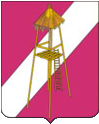     СОВЕТ СЕРГИЕВСКОГО СЕЛЬСКОГО ПОСЕЛЕНИЯ КОРЕНОВСКОГО РАЙОНА Р Е Ш Е Н И Е28.04.2021 года                                                                                      № 93ст. СергиевскаяО назначении публичных слушаний по проекту годового отчета об исполнении бюджета Сергиевского сельского поселения Кореновского района за 2020 годВ целях реализации принципа гласности бюджетной системы Российской Федерации и прав граждан на осуществление местного самоуправления, в соответствии с Федеральным законом от 6 октября 2003 года № 131-ФЗ «Об общих принципах организации местного самоуправления в Российской Федерации», руководствуясь статьями 17, 26, 78 Устава Сергиевского сельского поселения Кореновского района, Положением о публичных слушаниях, утвержденным решением Совета Сергиевского сельского поселения Кореновского района от 12 февраля 2020 года № 40 «Об утверждении Положения о порядке организации и проведения публичных слушаний, общественных обсуждений в Сергиевском сельском поселении Кореновского района», Совет Сергиевского сельского поселения Кореновского района р е ш и л:	1. Назначить публичные слушания по проекту годового отчета об исполнении бюджета  Сергиевского сельского поселения Кореновского района за 2020 год на 26 мая 2021 года.	2. Утвердить  состав организационного комитета по подготовке и проведению публичных слушаний по проекту годового отчета об исполнении бюджета Сергиевского сельского поселения Кореновского района за 2020 год (приложение № 1).	3. Обнародовать проект годового отчета об исполнении бюджета Сергиевского сельского поселения Кореновского района за 2020 год путем размещения копии текста в специально установленных местах и разместить в сети интернет на официальном сайте Сергиевского сельского поселения (приложение № 2).	4. Оргкомитету опубликовать до 30 апреля 2021 года информацию о времени и месте проведения публичных слушаний по проекту годового отчета об исполнении  бюджета Сергиевского сельского поселения Кореновского района за 2020 год.5. Контроль за выполнением настоящего решения возложить на постоянную комиссию по финансово-бюджетной и экономической политике, налогам и сборам, землепользованию и землеустройству (Бундюк).6. Настоящее решение вступает в силу со дня его подписания.Глава Сергиевского сельского поселенияКореновского района                                                              А.П. Мозговой ПРИЛОЖЕНИЕ №1УТВЕРЖДЕНрешением Совета Сергиевского сельского поселения Кореновского района от 28.04.2021 г. № 93СОСТАВорганизационного комитета по подготовке и проведению публичных слушаний по проекту отчета об исполнении бюджета Сергиевского сельского поселения Кореновского района за 2020 годГлава Сергиевского сельского поселенияКореновского района                                                                    А.П. МозговойБундюк Людмила Григорьевна- начальник финансового отдела администрации Сергиевского сельского поселения Кореновского района, председатель оргкомитета;РохманкаЕкатерина Алексеевна- ведущий  специалист общего отдела администрации Сергиевского сельского поселения Кореновского района;БундюкВера Ивановна- председатель постоянной комиссии по финансово-бюджетной и экономической политике, налогам и сборам, землепользованию и землеустройству;Хахуцкая Наталия Владимировна- специалист 1-ой категории финансового отдела администрации Сергиевского сельского поселения Кореновского района;